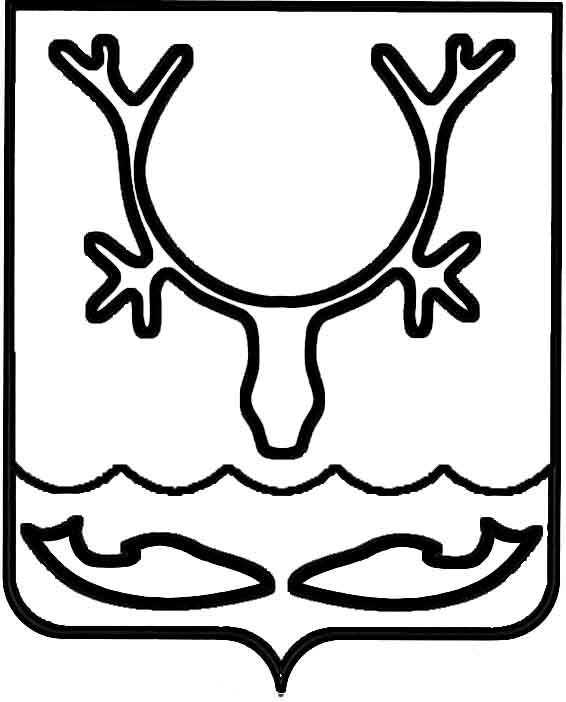 Администрация муниципального образования
"Городской округ "Город Нарьян-Мар"РАСПОРЯЖЕНИЕО поддержке инициативного проекта "Благоустройство детской игровой спортивной площадки в микрорайоне Малый Качгорт"В соответствии с Федеральным законом от 06.10.2003 года № 131-ФЗ "Об общих принципах организации местного самоуправления в Российской Федерации", решением Совета городского округа "Город Нарьян-Мар" от 29.09.2022 № 368-р 
"Об утверждении Положения "Об инициативных проектах в муниципальном образовании "Городской округ "Город Нарьян-Мар", постановлением Администрации муниципального образования "Городской округ "Город Нарьян-Мар" от 17.01.2023 
№ 100 "О реализации инициативных проектов на территории муниципального образования "Городской округ "Город Нарьян-Мар", на основании протокола заседания комиссии по реализации инициативных проектов в муниципальном образовании "Городской округ "Город Нарьян-Мар" от 29.06.2023 № 03/2023:Поддержать инициативный проект "Благоустройство детской игровой спортивной площадки в микрорайоне Малый Качгорт" и продолжить работу 
над ним в пределах бюджетных ассигнований, предусмотренных решением о бюджете на 2024 год.Информацию о рассмотрении инициативного проекта "Благоустройство детской игровой спортивной площадки в микрорайоне Малый Качгорт" разместить 
на официальном сайте Администрации муниципального образования "Городской округ "Город Нарьян-Мар" в информационно-текоммуникационной сети "Интернет" (управление организационно-информационного обеспечения).Управлению жилищно-коммунального хозяйства приступить в 2024 году 
к реализации инициативного проекта "Благоустройство детской игровой спортивной площадки в микрорайоне Малый Качгорт".Контроль за исполнением настоящего распоряжения возложить 
на заместителя главы Администрации МО "Городской округа "Город Нарьян-Мар" 
по взаимодействию с органами государственной власти и общественными организациями.03.07.2023№370-рГлава города Нарьян-Мара О.О. Белак